Прибор для проверки форсунок   (слева)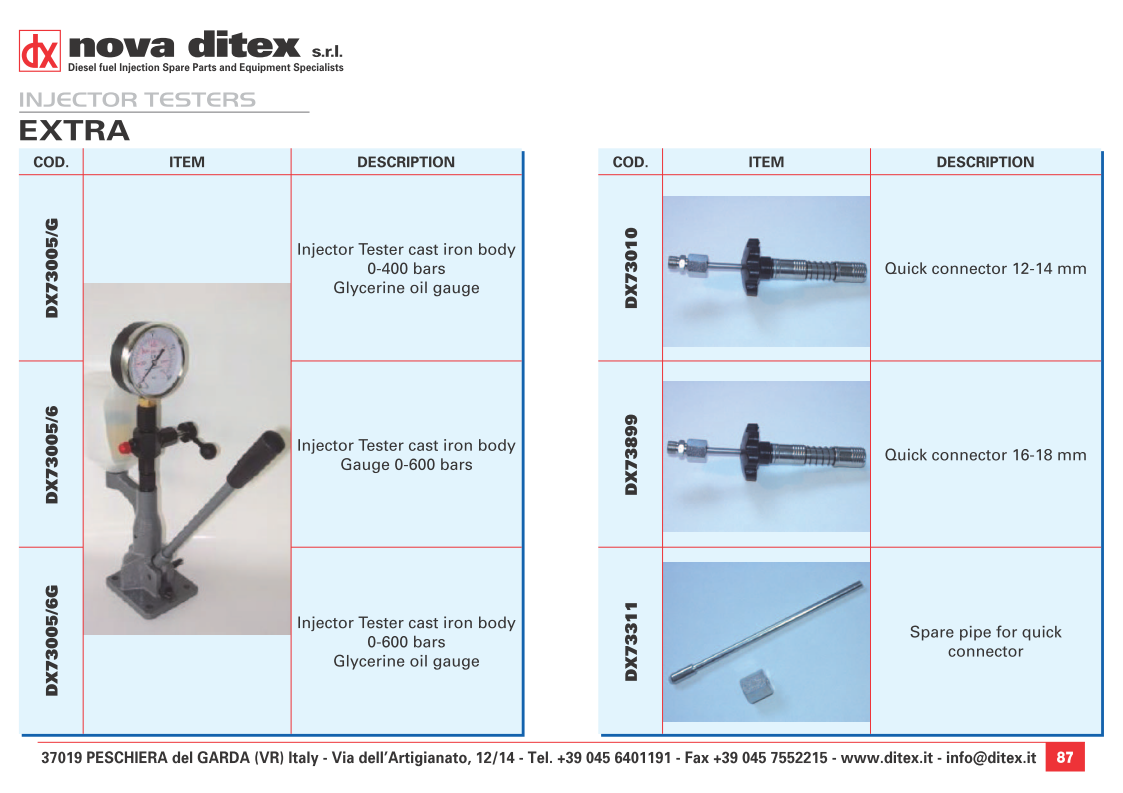 